RegistrationForm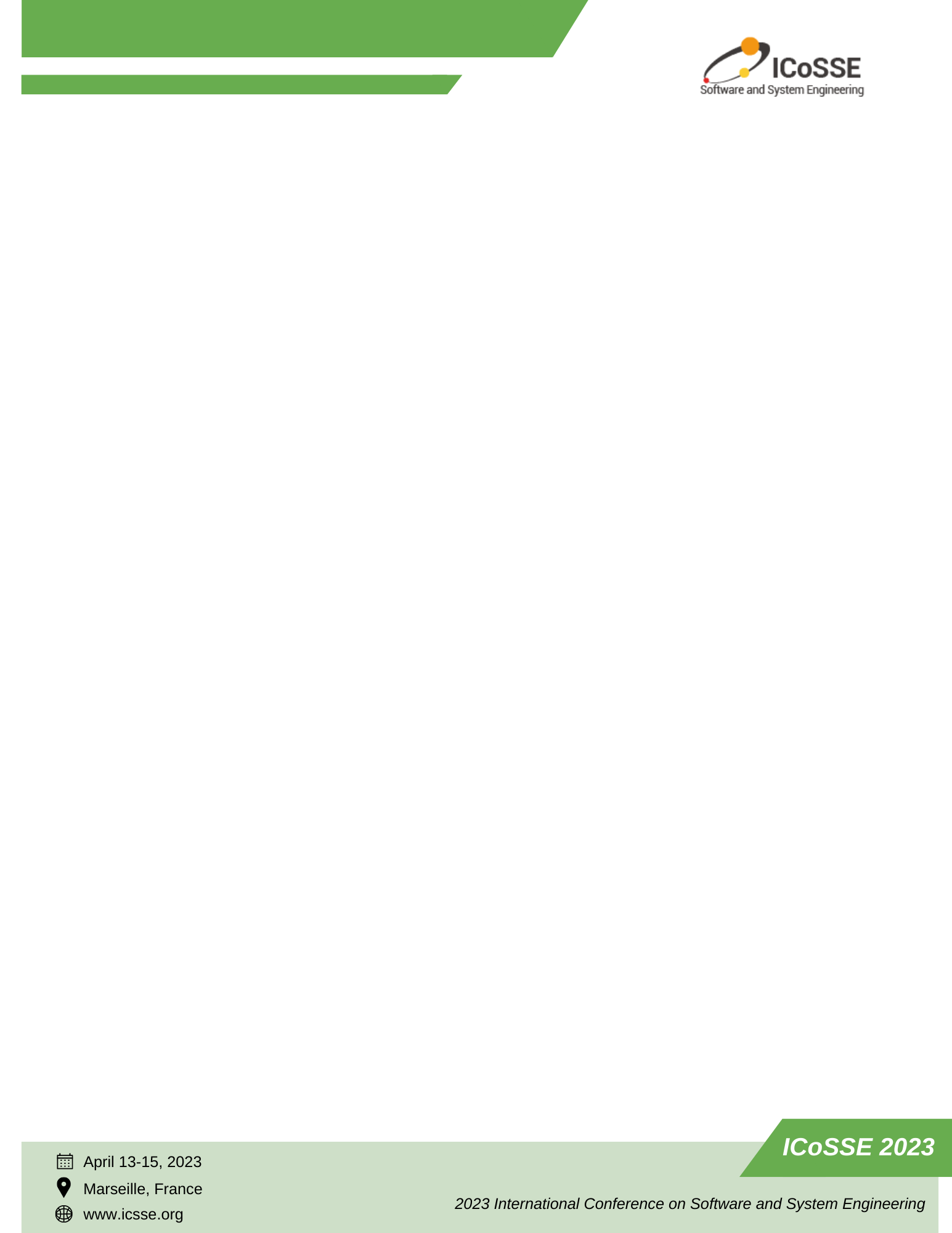 ICoSSE 2023 will be held in Marseille, France during April 13 to 15, 2023. Please note that it is essential for all listeners to send the Completed Registration Form and Payment Proof to icsse@chairmen.org before April 1, 2023.1. Attendee’s Information2. Paying MethodOnline Registration System: http://confsys.iconf.org/online-payment/18130Please fill in the E-mail and Order ID after paying.3. Registration FeeStudents must have Student ID which will be checked. Student Rate is only for students who attached their student' ID card copy when register. Visa application, travel, transportation and accommodation reservation is not included in registration fee, and we strongly advise all participants should arrange it ahead of time. Social Program is optional for all participants (on payment basis). Kindly email the tour request to conference secretary in writing when you submit the final registration documents.Please choose the items you fit in with and calculate the final amount.4. Registration Cancellation PolicyIf the participants request cancellation and refund due to personal reasons, the following refund policy applies.60 days ahead of the conference: 70% of payment refund30-60 days ahead of the conference: 50% of payment refundWithin 30 days ahead of the conference: no refundCancellation and refund request must be made formally via email. No shows will not be refunded. The organizing committees is not responsible for problems beyond our control such as weather conditions, campus conditions, travel difficulties, visa problems, health issues, etc.*The organizing committees reserves the right to change the dates and place of the conference due to force majeure.*The losses thus incurred from the force majeure events shall not be liabled and refunds policy shall not apply as well.5. Security PrecautionsMarseille can be regarded as a safe city with a low rate of violent crime. However, pick pocketing and purse or cell-phone snatching does occur in the vicinity of train and bus stations, airports and in some public parks. Please be vigilante.For the safety of your and others' personal and property, participants are required to wear name card, and those accompanying must wear the attendance card as well. Please keep the attendance card well. The conference leader onsite has the right to stop those without the attendance card from entering the meeting room.Please note that the Organizing Committee will not accept liability for any kind of damage, losses or injuries occurring to persons or personal belongings during the conference. Be sure to organise suitable travel and health insurance.Organizing Committee of ICoSSE 2023www.icsse.orgMarseille, FranceFirst Name: First Name: Family Name: Family Name: Position:  Position:  Position:  Organization or University: Organization or University: Organization or University: Research Area: Research Area: Research Area: Research Area: Country: Email: Email: Email: Mobile: Telephone: Telephone: Telephone: Special Needs or Dietary Requirements: Vegetarian          Muslim          Other (please specify): Special Needs or Dietary Requirements: Vegetarian          Muslim          Other (please specify): Special Needs or Dietary Requirements: Vegetarian          Muslim          Other (please specify): Special Needs or Dietary Requirements: Vegetarian          Muslim          Other (please specify): Student ID Number of Your University (necessary for student listener):Student ID Number of Your University (necessary for student listener):Student ID Number of Your University (necessary for student listener):Student ID Number of Your University (necessary for student listener):Receipt Title:Receipt Title:Receipt Title:Receipt Title:Please send email to conference secretary directly if fapiao is needed. Provide below information in Chinese (*only for listeners in mainland China):发票抬头: 统一社会信用代码: 明细内容: 发票类型: Please send email to conference secretary directly if fapiao is needed. Provide below information in Chinese (*only for listeners in mainland China):发票抬头: 统一社会信用代码: 明细内容: 发票类型: Please send email to conference secretary directly if fapiao is needed. Provide below information in Chinese (*only for listeners in mainland China):发票抬头: 统一社会信用代码: 明细内容: 发票类型: Please send email to conference secretary directly if fapiao is needed. Provide below information in Chinese (*only for listeners in mainland China):发票抬头: 统一社会信用代码: 明细内容: 发票类型: Mailing Information Recipient Name: Address: Contact number: Mailing Information Recipient Name: Address: Contact number: Mailing Information Recipient Name: Address: Contact number: Mailing Information Recipient Name: Address: Contact number: Will you attend and registered for one-day tour:Yes             No E-mail: Order ID: CategoryUntil Dec. 25, 2022From Dec. 25, 2022listeners in France enjoyIn-Person AttendanceIn-Person AttendanceIn-Person AttendanceIn-Person AttendanceListener280 USD310 USD260 USDListener (Student)230 USD260 USD210 USDOnline AttendanceOnline AttendanceOnline AttendanceOnline AttendanceListener240 USD270 USD220 USDListener (Student)190 USD220 USD170 USDOther ItemsOther ItemsOther ItemsOther ItemsEach Additional Copy of Publication80 USD80 USD80 USDAcademic Visit100 USD100 USDUSD